Το Ποταμάκι-Από πού είσαι ΠΟΤΑΜΑΚΙ;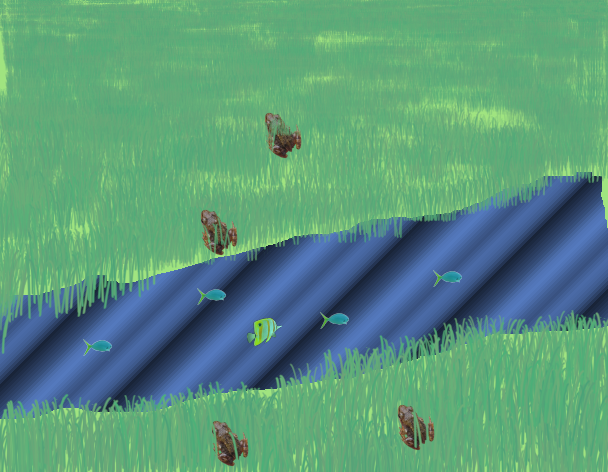 -Από κείνο το ΒΟΥΝΟ.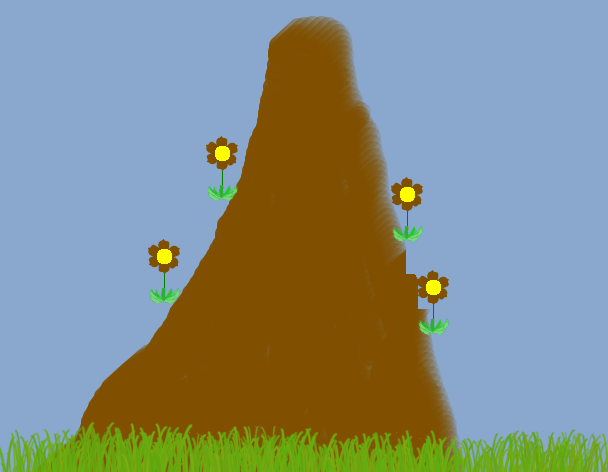 -Πως τον λέγαν τον παππού σου;-ΣΥΝΝΕΦΟ στον ουρανό.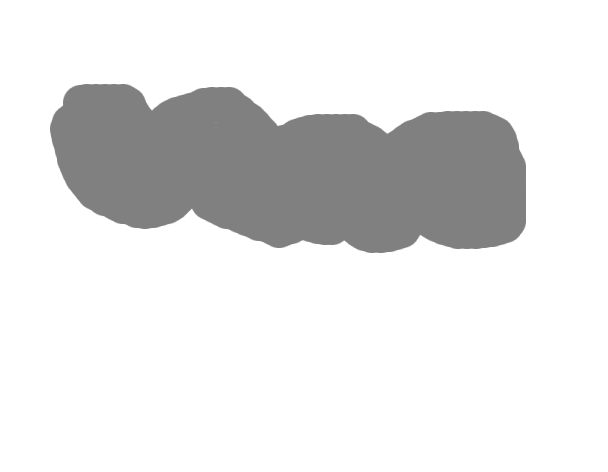 -Ποια είναι η μάνα σου;-Η ΒΡΟΧΗ.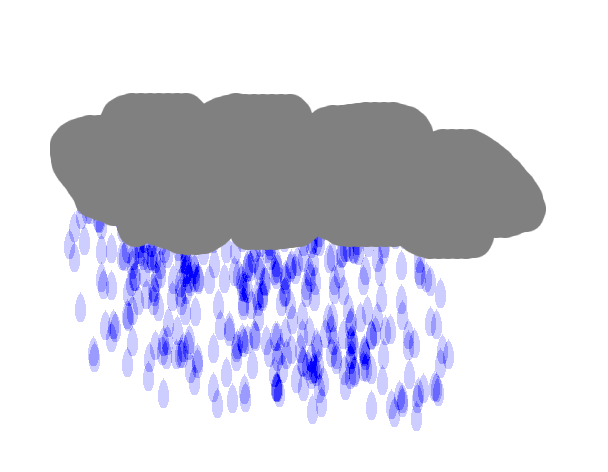 -Πως κατέβηκες στη χώρα;- Τα χωραφάκια να ποτίσω και τους μύλους να γυρίσω-Στάσου να σε δούμε λίγο ΠΟΤΑΜΑΚΙ μου καλό.-Βιάζομαι πολύ να φύγω να ανταμώσω το ΓΙΑΛΟ.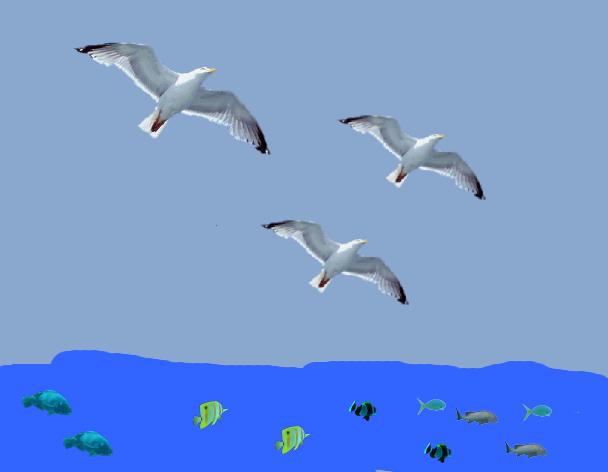 